                                                                                 Załącznik nr 1
WNIOSEK O USTALENIE PRAWA DO ZASIŁKU PIELĘGNACYJNEGOCzęść I.Imię i nazwisko osoby ubiegającej się: .........................................................................................................................................................PESEL*): ........................................................................................................Obywatelstwo.....................................................................................Miejsce zamieszkania: .............................................................................................. ulica…………………………………….……………………….			                            (miejscowość-kod pocztowy)Telefon …………………………………………………................................................................................................................................................Wnoszę o przyznanie zasiłku pielęgnacyjnego dla**):..................................................................................................  (imię i nazwisko) z tytułu:(zakreślić odpowiedni kwadrat)niepełnosprawności ;       ukończenia 75 roku życia.Dane osoby, której wniosek dotyczy ***): PESEL*): ...............................................................................................................Obywatelstwo..................................................Miejsce zamieszkania: ul..............................................................................................................................., Gdynia 81- ...........Telefon(stacjonarny/komórkowy)..................................................................................................................................................*)	W przypadku gdy nie nadano tego numeru lub w przypadku cudzoziemców należy podać serię i numer dokumentu potwierdzającego tożsamość.**)	Jeżeli osoba ubiegająca się składa wniosek o zasiłek pielęgnacyjny dla osoby pełnoletniej, jest obowiązana przedstawić upoważnienie tej osoby do złożenia wniosku w jej imieniu, chyba że jest opiekunem prawnym.***)	Jeżeli nie dotyczy to osoby ubiegającej się.Część II.  Oświadczenie służące ustaleniu uprawnień do zasiłku pielęgnacyjnegoOświadczam, że:-	powyższe dane są prawdziwe,-	zapoznałam/zapoznałem się z warunkami uprawniającymi do zasiłku pielęgnacyjnego,-	osoba, której wniosek dotyczy, nie przebywa w instytucji zapewniającej całodobowe utrzymanie, 
tj. domu pomocy społecznej, placówce opiekuńczo-wychowawczej, młodzieżowym ośrodku wychowawczym, schronisku dla nieletnich, zakładzie poprawczym, areszcie śledczym, zakładzie karnym, zakładzie opiekuńczo-leczniczym, zakładzie pielęgnacyjno-opiekuńczym, a także szkole wojskowej lub innej szkole, jeżeli instytucje te zapewniają nieodpłatnie pełne utrzymanie,-	osoba, której wniosek dotyczy, nie pobiera zasiłku pielęgnacyjnego w innej instytucji,-	osoba, której wniosek dotyczy, nie jest uprawniona do dodatku pielęgnacyjnego,-	członkowi rodziny nie przysługuje za granicą świadczenie na pokrycie wydatków związanych 
z pielęgnacją tej osoby, chyba że przepisy o koordynacji systemów zabezpieczenia społecznego lub dwustronne umowy o zabezpieczeniu społecznym stanowią inaczej.W przypadku zmian mających wpływ na prawo do zasiłku pielęgnacyjnego, w szczególności zaistnienia okoliczności wymienionych powyżej, osoba ubiegająca się jest zobowiązana niezwłocznie powiadomić o tych zmianach podmiot realizujący świadczenia rodzinne.Niepoinformowanie organu właściwego prowadzącego postępowanie w sprawie świadczeń rodzinnych o zmianach, o których mowa powyżej, może skutkować powstaniem nienależnie pobranych świadczeń rodzinnych, a w konsekwencji − koniecznością ich zwrotu.	.........................................................	(data, podpis osoby ubiegającej się)Do wniosku dołączam następujące dokumenty:ksero dowodu osobistego - z oryginałem do wglądu;ksero orzeczenia o niepełnosprawności lub stopniu niepełnosprawności - z oryginałem do wglądu;zaświadczenie z organu emerytalnego (ZUS, WBE, Zakład Emerytalno-Rentowy MSWiA  lub KRUS) o niepobieraniu dodatku pielęgnacyjnego (przez pełnoletnią osobę niepełnosprawną);ksero aktu urodzenia dziecka (jeśli wniosek dotyczy niepełnosprawnego dziecka) - z oryginałem do wglądu.Oświadczam, że jestem świadomy/świadoma odpowiedzialności karnej za złożenie fałszywego oświadczenia..........................................	...................................................................................(miejscowość, data)	( podpis osoby ubiegającej się)PouczenieZasiłek pielęgnacyjny przysługuje:	1)	niepełnosprawnemu dziecku;	2)	osobie niepełnosprawnej w wieku powyżej 16 roku życia, jeżeli legitymuje się orzeczeniem 
o znacznym stopniu niepełnosprawności;	3)	osobie, która ukończyła 75 lat na podstawie art. 16 ust. 2 ustawy z dnia 28 listopada 2003 r. o świadczeniach rodzinnych (Dz. U. z 2006 r. Nr 139, poz. 992), zwanej dalej „ustawą”.Zasiłek pielęgnacyjny przysługuje także osobie niepełnosprawnej w wieku powyżej 16 roku życia, legitymującej się orzeczeniem o umiarkowanym stopniu niepełnosprawności, jeżeli niepełnosprawność powstała w wieku do ukończenia 21 roku życia.Zasiłek pielęgnacyjny przysługuje:	1)	obywatelom polskim,	2)	cudzoziemcom:a)	do których stosuje się przepisy o koordynacji systemów zabezpieczenia społecznego,b)	jeżeli wynika to z wiążących Rzeczpospolitą Polską umów dwustronnych o zabezpieczeniu społecznym,c)	przebywającym na terytorium Rzeczypospolitej Polskiej na podstawie zezwolenia na osiedlenie się, zezwolenia na pobyt rezydenta długoterminowego Wspólnot Europejskich, zezwolenia 
na zamieszkanie na czas oznaczony udzielonego w związku z okolicznością, o której mowa w art. 53 ust. 1 pkt 13 ustawy z dnia 13 czerwca 2003 r. o cudzoziemcach (Dz. U. z 2011 r. Nr 264, poz. 1573), lub w związku z uzyskaniem w Rzeczypospolitej Polskiej statusu uchodźcy lub ochrony uzupełniającej, jeżeli zamieszkują z członkami rodzin na terytorium Rzeczypospolitej Polskiej- jeżeli zamieszkują na terytorium Rzeczypospolitej Polskiej przez okres, w którym otrzymują zasiłek pielęgnacyjny, chyba że przepisy o koordynacji systemów zabezpieczenia społecznego lub dwustronne umowy międzynarodowe o zabezpieczeniu społecznym stanowią inaczej (art. 1 ustawy).Zasiłek pielęgnacyjny nie przysługuje:-	osobie przebywającej w instytucji zapewniającej całodobowe utrzymanie, tj. domu pomocy społecznej, placówce opiekuńczo-wychowawczej, schronisku dla nieletnich, młodzieżowym ośrodku wychowawczym, zakładzie poprawczym, areszcie śledczym, zakładzie karnym, zakładzie opiekuńczo-leczniczym, zakładzie pielęgnacyjno-opiekuńczym, a także szkole wojskowej lub innej szkole, jeżeli instytucje te zapewniają nieodpłatnie pełne utrzymanie,-	osobie uprawnionej do dodatku pielęgnacyjnego na podstawie przepisów ustawy z dnia 17 grudnia 1998 r. o emeryturach i rentach z Funduszu Ubezpieczeń Społecznych (Dz. U. z 2009 r. Nr 153, poz. 1227, z późn. zm.) oraz na podstawie innych ustaw,-	jeżeli członkowi rodziny za granicą przysługuje świadczenie na pokrycie wydatków związanych 
z pielęgnacją osoby, na którą jest składany wniosek, chyba że przepisy o koordynacji systemów zabezpieczenia społecznego lub dwustronne umowy o zabezpieczeniu społecznym stanowią inaczej (art. 16 ust. 5a ustawy).Osoba ubiegająca się jest zobowiązana niezwłocznie powiadomić podmiot wypłacający zasiłek pielęgnacyjny o każdej zmianie mającej wpływ na prawo do zasiłku pielęgnacyjnego, w tym również o przypadku wyjazdu członka rodziny poza granicę Rzeczypospolitej Polskiej. Niepoinformowanie organu właściwego prowadzącego postępowanie w sprawie świadczeń rodzinnych o zmianach, o których mowa powyżej, może skutkować powstaniem nienależnie pobranych świadczeń rodzinnych, a w konsekwencji  − koniecznością ich zwrotu.UWAGA:Zasady ustalania prawa do zasiłku pielęgnacyjnego: Jeżeli wniosek o ustalenie prawa do zasiłku pielęgnacyjnego zostanie złożony w okresie 3 miesięcy, licząc od dnia wydania orzeczenia o niepełnosprawności lub orzeczenia o stopniu niepełnosprawności, prawo do tego świadczenia ustala się, począwszy od miesiąca, w którym złożono wniosek o ustalenie niepełnosprawności lub stopnia niepełnosprawności (art. 24 ust. 2a ustawy). W przypadku złożenia wniosku o ustalenie prawa do zasiłku pielęgnacyjnego po upływie 3 miesięcy, licząc od dnia wydania orzeczenia o niepełnosprawności lub orzeczenia o stopniu niepełnosprawności, prawo do tego świadczenia ustala się, począwszy od miesiąca, w którym złożono wniosek ustalenie prawa do zasiłku pielęgnacyjnego.Prawo do zasiłku pielęgnacyjnego lub świadczenia pielęgnacyjnego ustala się na czas nieokreślony, chyba że orzeczenie o niepełnosprawności lub orzeczenie o stopniu niepełnosprawności zostało wydane na czas określony. W przypadku wydania orzeczenia o niepełnosprawności lub orzeczenia o stopniu niepełnosprawności na czas określony prawo do zasiłku pielęgnacyjnego lub świadczenia pielęgnacyjnego ustala się do ostatniego dnia miesiąca, w którym upływa termin ważności orzeczenia 
(art. 24 ust. 4 ustawy).                                                                                                                                                        ……………...........................................................                                                                                                                                                   (data, podpis osoby ubiegającej się)OŚWIADCZENIEProszę o przekazywanie należnych mi świadczeń rodzinnych na niżej wskazane konto bankowe:Imię i nazwisko właściciela konta:  ……….....................................………………………...........................................Pełna nazwa banku:  ……………......................................……………………............................................................Numer rachunku bankowego:

.........................................................	(data, podpis osoby ubiegającej się)            Załącznik nr 2………………...........................                                                                                                Milicz, dnia ………………………..Nazwisko i imię………………………………...Adres zamieszkania………………………………...OŚWIADCZENIEOświadczam, iż nie będę składać odwołania od orzeczenia o niepełnosprawności/o stopniu niepełnosprawności wydanego  dla ……………………………………………….w  dniu ……………………. przez Powiatowy Zespół do Spraw Orzekania o Niepełnosprawności w Miliczu. ………………….………………………               podpis________________________________________________________________________________________________________………………...........................                                                                                                Milicz, dnia ………………………..Nazwisko i imię………………………………...Adres zamieszkania………………………………...OŚWIADCZENIEOświadczam, iż nie będę składać odwołania od orzeczenia o niepełnosprawności/o stopniu niepełnosprawności wydanego  dla ……………………………………………….w  dniu ……………………. przez Powiatowy Zespół do Spraw Orzekania o Niepełnosprawności w Miliczu. ………………….………………………               podpisPRZEWODNIK MIESZKAŃCAPRZEWODNIK MIESZKAŃCAPRZEWODNIK MIESZKAŃCAPRZEWODNIK MIESZKAŃCAPRZEWODNIK MIESZKAŃCAPRZEWODNIK MIESZKAŃCA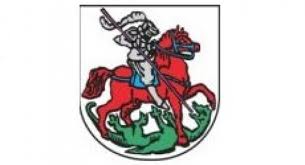  URZĄD MIEJSKI w Miliczu  56-300 Miliczul. Trzebnicka 2Punkt Obsługi Mieszkańców, pok. nr 15 URZĄD MIEJSKI w Miliczu  56-300 Miliczul. Trzebnicka 2Punkt Obsługi Mieszkańców, pok. nr 15 URZĄD MIEJSKI w Miliczu  56-300 Miliczul. Trzebnicka 2Punkt Obsługi Mieszkańców, pok. nr 15 URZĄD MIEJSKI w Miliczu  56-300 Miliczul. Trzebnicka 2Punkt Obsługi Mieszkańców, pok. nr 15 URZĄD MIEJSKI w Miliczu  56-300 Miliczul. Trzebnicka 2Punkt Obsługi Mieszkańców, pok. nr 15 URZĄD MIEJSKI w Miliczu  56-300 Miliczul. Trzebnicka 2Punkt Obsługi Mieszkańców, pok. nr 15W sprawie:Ustalenia prawa do zasiłku pielęgnacyjnegoW sprawie:Ustalenia prawa do zasiłku pielęgnacyjnegoW sprawie:Ustalenia prawa do zasiłku pielęgnacyjnegoW sprawie:Ustalenia prawa do zasiłku pielęgnacyjnegoW sprawie:Ustalenia prawa do zasiłku pielęgnacyjnegoW sprawie:Ustalenia prawa do zasiłku pielęgnacyjnegoOd czego zacząć ?Od czego zacząć ?Od czego zacząć ?Od czego zacząć ?Od czego zacząć ?Od czego zacząć ?Od czego zacząć ?W punkcie obsługi mieszkańca pok. nr 15 należy złożyć wniosek o ustalenie prawa do zasiłku pielęgnacyjnego wraz z kompletną dokumentacją (wzór wniosku-załącznik nr 1).Jakie dokumenty należy dołączyć do wniosku? oryginał skróconego odpisu aktu urodzenia dziecka (w przypadku, gdy składany wniosek dotyczy niepełnosprawnego dziecka);kserokopia (oryginał do wglądu) orzeczenia o niepełnosprawności, albokserokopia (oryginał do wglądu) orzeczenia o umiarkowanym stopniu niepełnosprawności ze wskazaniem daty powstania niepełnosprawności (lub orzeczenie ZUS o całkowitej niezdolności do pracy lub orzeczenie ZUS o zaliczeniu do II grupy inwalidzkiej), albokserokopia (oryginał do wglądu) orzeczenia o znacznym stopniu niepełnosprawności (lub orzeczenie ZUS o całkowitej niezdolności do pracy i samodzielnej egzystencji lub orzeczenie ZUS o zaliczeniu do I grupy inwalidzkiej);W celu otrzymania zasiłku pielęgnacyjnego w związku z ukończeniem 75 roku życia konieczne jest złożenie wniosku oraz dołączenie do niego następujących dokumentów:kserokopia (oryginał do wglądu) dokumentu stwierdzającego tożsamość osoby ubiegającej się o świadczenie (np. dowód osobisty lub paszport matki/ojca/opiekuna prawnego/opiekuna faktycznego);
UWAGA! W przypadku gdy okoliczności sprawy mające wpływ na prawo do świadczeń rodzinnych wymagają potwierdzenia innym dokumentem niż wyżej wymienione, podmiot realizujący świadczenie może domagać się takiego dokumentu. 
W punkcie obsługi mieszkańca pok. nr 15 należy złożyć wniosek o ustalenie prawa do zasiłku pielęgnacyjnego wraz z kompletną dokumentacją (wzór wniosku-załącznik nr 1).Jakie dokumenty należy dołączyć do wniosku? oryginał skróconego odpisu aktu urodzenia dziecka (w przypadku, gdy składany wniosek dotyczy niepełnosprawnego dziecka);kserokopia (oryginał do wglądu) orzeczenia o niepełnosprawności, albokserokopia (oryginał do wglądu) orzeczenia o umiarkowanym stopniu niepełnosprawności ze wskazaniem daty powstania niepełnosprawności (lub orzeczenie ZUS o całkowitej niezdolności do pracy lub orzeczenie ZUS o zaliczeniu do II grupy inwalidzkiej), albokserokopia (oryginał do wglądu) orzeczenia o znacznym stopniu niepełnosprawności (lub orzeczenie ZUS o całkowitej niezdolności do pracy i samodzielnej egzystencji lub orzeczenie ZUS o zaliczeniu do I grupy inwalidzkiej);W celu otrzymania zasiłku pielęgnacyjnego w związku z ukończeniem 75 roku życia konieczne jest złożenie wniosku oraz dołączenie do niego następujących dokumentów:kserokopia (oryginał do wglądu) dokumentu stwierdzającego tożsamość osoby ubiegającej się o świadczenie (np. dowód osobisty lub paszport matki/ojca/opiekuna prawnego/opiekuna faktycznego);
UWAGA! W przypadku gdy okoliczności sprawy mające wpływ na prawo do świadczeń rodzinnych wymagają potwierdzenia innym dokumentem niż wyżej wymienione, podmiot realizujący świadczenie może domagać się takiego dokumentu. 
W punkcie obsługi mieszkańca pok. nr 15 należy złożyć wniosek o ustalenie prawa do zasiłku pielęgnacyjnego wraz z kompletną dokumentacją (wzór wniosku-załącznik nr 1).Jakie dokumenty należy dołączyć do wniosku? oryginał skróconego odpisu aktu urodzenia dziecka (w przypadku, gdy składany wniosek dotyczy niepełnosprawnego dziecka);kserokopia (oryginał do wglądu) orzeczenia o niepełnosprawności, albokserokopia (oryginał do wglądu) orzeczenia o umiarkowanym stopniu niepełnosprawności ze wskazaniem daty powstania niepełnosprawności (lub orzeczenie ZUS o całkowitej niezdolności do pracy lub orzeczenie ZUS o zaliczeniu do II grupy inwalidzkiej), albokserokopia (oryginał do wglądu) orzeczenia o znacznym stopniu niepełnosprawności (lub orzeczenie ZUS o całkowitej niezdolności do pracy i samodzielnej egzystencji lub orzeczenie ZUS o zaliczeniu do I grupy inwalidzkiej);W celu otrzymania zasiłku pielęgnacyjnego w związku z ukończeniem 75 roku życia konieczne jest złożenie wniosku oraz dołączenie do niego następujących dokumentów:kserokopia (oryginał do wglądu) dokumentu stwierdzającego tożsamość osoby ubiegającej się o świadczenie (np. dowód osobisty lub paszport matki/ojca/opiekuna prawnego/opiekuna faktycznego);
UWAGA! W przypadku gdy okoliczności sprawy mające wpływ na prawo do świadczeń rodzinnych wymagają potwierdzenia innym dokumentem niż wyżej wymienione, podmiot realizujący świadczenie może domagać się takiego dokumentu. 
W punkcie obsługi mieszkańca pok. nr 15 należy złożyć wniosek o ustalenie prawa do zasiłku pielęgnacyjnego wraz z kompletną dokumentacją (wzór wniosku-załącznik nr 1).Jakie dokumenty należy dołączyć do wniosku? oryginał skróconego odpisu aktu urodzenia dziecka (w przypadku, gdy składany wniosek dotyczy niepełnosprawnego dziecka);kserokopia (oryginał do wglądu) orzeczenia o niepełnosprawności, albokserokopia (oryginał do wglądu) orzeczenia o umiarkowanym stopniu niepełnosprawności ze wskazaniem daty powstania niepełnosprawności (lub orzeczenie ZUS o całkowitej niezdolności do pracy lub orzeczenie ZUS o zaliczeniu do II grupy inwalidzkiej), albokserokopia (oryginał do wglądu) orzeczenia o znacznym stopniu niepełnosprawności (lub orzeczenie ZUS o całkowitej niezdolności do pracy i samodzielnej egzystencji lub orzeczenie ZUS o zaliczeniu do I grupy inwalidzkiej);W celu otrzymania zasiłku pielęgnacyjnego w związku z ukończeniem 75 roku życia konieczne jest złożenie wniosku oraz dołączenie do niego następujących dokumentów:kserokopia (oryginał do wglądu) dokumentu stwierdzającego tożsamość osoby ubiegającej się o świadczenie (np. dowód osobisty lub paszport matki/ojca/opiekuna prawnego/opiekuna faktycznego);
UWAGA! W przypadku gdy okoliczności sprawy mające wpływ na prawo do świadczeń rodzinnych wymagają potwierdzenia innym dokumentem niż wyżej wymienione, podmiot realizujący świadczenie może domagać się takiego dokumentu. 
W punkcie obsługi mieszkańca pok. nr 15 należy złożyć wniosek o ustalenie prawa do zasiłku pielęgnacyjnego wraz z kompletną dokumentacją (wzór wniosku-załącznik nr 1).Jakie dokumenty należy dołączyć do wniosku? oryginał skróconego odpisu aktu urodzenia dziecka (w przypadku, gdy składany wniosek dotyczy niepełnosprawnego dziecka);kserokopia (oryginał do wglądu) orzeczenia o niepełnosprawności, albokserokopia (oryginał do wglądu) orzeczenia o umiarkowanym stopniu niepełnosprawności ze wskazaniem daty powstania niepełnosprawności (lub orzeczenie ZUS o całkowitej niezdolności do pracy lub orzeczenie ZUS o zaliczeniu do II grupy inwalidzkiej), albokserokopia (oryginał do wglądu) orzeczenia o znacznym stopniu niepełnosprawności (lub orzeczenie ZUS o całkowitej niezdolności do pracy i samodzielnej egzystencji lub orzeczenie ZUS o zaliczeniu do I grupy inwalidzkiej);W celu otrzymania zasiłku pielęgnacyjnego w związku z ukończeniem 75 roku życia konieczne jest złożenie wniosku oraz dołączenie do niego następujących dokumentów:kserokopia (oryginał do wglądu) dokumentu stwierdzającego tożsamość osoby ubiegającej się o świadczenie (np. dowód osobisty lub paszport matki/ojca/opiekuna prawnego/opiekuna faktycznego);
UWAGA! W przypadku gdy okoliczności sprawy mające wpływ na prawo do świadczeń rodzinnych wymagają potwierdzenia innym dokumentem niż wyżej wymienione, podmiot realizujący świadczenie może domagać się takiego dokumentu. 
W punkcie obsługi mieszkańca pok. nr 15 należy złożyć wniosek o ustalenie prawa do zasiłku pielęgnacyjnego wraz z kompletną dokumentacją (wzór wniosku-załącznik nr 1).Jakie dokumenty należy dołączyć do wniosku? oryginał skróconego odpisu aktu urodzenia dziecka (w przypadku, gdy składany wniosek dotyczy niepełnosprawnego dziecka);kserokopia (oryginał do wglądu) orzeczenia o niepełnosprawności, albokserokopia (oryginał do wglądu) orzeczenia o umiarkowanym stopniu niepełnosprawności ze wskazaniem daty powstania niepełnosprawności (lub orzeczenie ZUS o całkowitej niezdolności do pracy lub orzeczenie ZUS o zaliczeniu do II grupy inwalidzkiej), albokserokopia (oryginał do wglądu) orzeczenia o znacznym stopniu niepełnosprawności (lub orzeczenie ZUS o całkowitej niezdolności do pracy i samodzielnej egzystencji lub orzeczenie ZUS o zaliczeniu do I grupy inwalidzkiej);W celu otrzymania zasiłku pielęgnacyjnego w związku z ukończeniem 75 roku życia konieczne jest złożenie wniosku oraz dołączenie do niego następujących dokumentów:kserokopia (oryginał do wglądu) dokumentu stwierdzającego tożsamość osoby ubiegającej się o świadczenie (np. dowód osobisty lub paszport matki/ojca/opiekuna prawnego/opiekuna faktycznego);
UWAGA! W przypadku gdy okoliczności sprawy mające wpływ na prawo do świadczeń rodzinnych wymagają potwierdzenia innym dokumentem niż wyżej wymienione, podmiot realizujący świadczenie może domagać się takiego dokumentu. 
W punkcie obsługi mieszkańca pok. nr 15 należy złożyć wniosek o ustalenie prawa do zasiłku pielęgnacyjnego wraz z kompletną dokumentacją (wzór wniosku-załącznik nr 1).Jakie dokumenty należy dołączyć do wniosku? oryginał skróconego odpisu aktu urodzenia dziecka (w przypadku, gdy składany wniosek dotyczy niepełnosprawnego dziecka);kserokopia (oryginał do wglądu) orzeczenia o niepełnosprawności, albokserokopia (oryginał do wglądu) orzeczenia o umiarkowanym stopniu niepełnosprawności ze wskazaniem daty powstania niepełnosprawności (lub orzeczenie ZUS o całkowitej niezdolności do pracy lub orzeczenie ZUS o zaliczeniu do II grupy inwalidzkiej), albokserokopia (oryginał do wglądu) orzeczenia o znacznym stopniu niepełnosprawności (lub orzeczenie ZUS o całkowitej niezdolności do pracy i samodzielnej egzystencji lub orzeczenie ZUS o zaliczeniu do I grupy inwalidzkiej);W celu otrzymania zasiłku pielęgnacyjnego w związku z ukończeniem 75 roku życia konieczne jest złożenie wniosku oraz dołączenie do niego następujących dokumentów:kserokopia (oryginał do wglądu) dokumentu stwierdzającego tożsamość osoby ubiegającej się o świadczenie (np. dowód osobisty lub paszport matki/ojca/opiekuna prawnego/opiekuna faktycznego);
UWAGA! W przypadku gdy okoliczności sprawy mające wpływ na prawo do świadczeń rodzinnych wymagają potwierdzenia innym dokumentem niż wyżej wymienione, podmiot realizujący świadczenie może domagać się takiego dokumentu. 
Warunki przyznania zasiłku pielęgnacyjnego:Warunki przyznania zasiłku pielęgnacyjnego:Warunki przyznania zasiłku pielęgnacyjnego:Warunki przyznania zasiłku pielęgnacyjnego:Warunki przyznania zasiłku pielęgnacyjnego:Warunki przyznania zasiłku pielęgnacyjnego:Warunki przyznania zasiłku pielęgnacyjnego:Zasiłek pielęgnacyjny jest świadczeniem przyznawanym w celu częściowego pokrycia wydatków wynikających z konieczności zapewnienia opieki i pomocy innej osoby w związku z niezdolnością do samodzielnej egzystencji. Zasiłek wypłacany jest w odstępach miesięcznych w kwocie 153,00 zł na każdą uprawnioną osobę.Zasiłek przysługuje niezależnie od wysokości osiąganego dochodu.Zasiłek pielęgnacyjny przysługuje następującym osobom:niepełnosprawnemu dziecku (dotyczy dziecka w wieku do ukończenia 16 roku życia na podstawie orzeczenia o niepełnosprawności bez orzekania o jej stopniu);niepełnosprawnej osobie w wieku powyżej 16 roku życia, która legitymuje się orzeczeniem o znacznym stopniu niepełnosprawności lub orzeczeniem ZUS o całkowitej niezdolności do pracy i samodzielnej egzystencji lub orzeczeniem o zaliczeniu do I grupy inwalidzkiej;niepełnosprawnej osobie w wieku powyżej 16 roku życia, która legitymuje się orzeczeniem o umiarkowanym stopniu niepełnosprawności lub orzeczeniem ZUS o całkowitej niezdolności do pracy lub orzeczeniem o zaliczeniu do II grupy inwalidzkiej, jeżeli niepełnosprawności powstała w wieku do ukończenia 21 roku życia;osobie, która ukończyła 75 rok życia.Zasiłek pielęgnacyjny nie przysługuje gdy:osoba uprawniona pobiera dodatek pielęgnacyjny np. z ZUS;osoba uprawniona przebywa w instytucji zapewniającej całodobowe utrzymanie;członkowi rodziny przysługuje za granicą świadczenie na pokrycie wydatków związanych z pielęgnacją tej osoby, chyba że przepisy o koordynacji systemów zabezpieczenia społecznego lub dwustronne umowy o zabezpieczeniu społecznym stanowią inaczej.Zasiłek pielęgnacyjny jest świadczeniem przyznawanym w celu częściowego pokrycia wydatków wynikających z konieczności zapewnienia opieki i pomocy innej osoby w związku z niezdolnością do samodzielnej egzystencji. Zasiłek wypłacany jest w odstępach miesięcznych w kwocie 153,00 zł na każdą uprawnioną osobę.Zasiłek przysługuje niezależnie od wysokości osiąganego dochodu.Zasiłek pielęgnacyjny przysługuje następującym osobom:niepełnosprawnemu dziecku (dotyczy dziecka w wieku do ukończenia 16 roku życia na podstawie orzeczenia o niepełnosprawności bez orzekania o jej stopniu);niepełnosprawnej osobie w wieku powyżej 16 roku życia, która legitymuje się orzeczeniem o znacznym stopniu niepełnosprawności lub orzeczeniem ZUS o całkowitej niezdolności do pracy i samodzielnej egzystencji lub orzeczeniem o zaliczeniu do I grupy inwalidzkiej;niepełnosprawnej osobie w wieku powyżej 16 roku życia, która legitymuje się orzeczeniem o umiarkowanym stopniu niepełnosprawności lub orzeczeniem ZUS o całkowitej niezdolności do pracy lub orzeczeniem o zaliczeniu do II grupy inwalidzkiej, jeżeli niepełnosprawności powstała w wieku do ukończenia 21 roku życia;osobie, która ukończyła 75 rok życia.Zasiłek pielęgnacyjny nie przysługuje gdy:osoba uprawniona pobiera dodatek pielęgnacyjny np. z ZUS;osoba uprawniona przebywa w instytucji zapewniającej całodobowe utrzymanie;członkowi rodziny przysługuje za granicą świadczenie na pokrycie wydatków związanych z pielęgnacją tej osoby, chyba że przepisy o koordynacji systemów zabezpieczenia społecznego lub dwustronne umowy o zabezpieczeniu społecznym stanowią inaczej.Zasiłek pielęgnacyjny jest świadczeniem przyznawanym w celu częściowego pokrycia wydatków wynikających z konieczności zapewnienia opieki i pomocy innej osoby w związku z niezdolnością do samodzielnej egzystencji. Zasiłek wypłacany jest w odstępach miesięcznych w kwocie 153,00 zł na każdą uprawnioną osobę.Zasiłek przysługuje niezależnie od wysokości osiąganego dochodu.Zasiłek pielęgnacyjny przysługuje następującym osobom:niepełnosprawnemu dziecku (dotyczy dziecka w wieku do ukończenia 16 roku życia na podstawie orzeczenia o niepełnosprawności bez orzekania o jej stopniu);niepełnosprawnej osobie w wieku powyżej 16 roku życia, która legitymuje się orzeczeniem o znacznym stopniu niepełnosprawności lub orzeczeniem ZUS o całkowitej niezdolności do pracy i samodzielnej egzystencji lub orzeczeniem o zaliczeniu do I grupy inwalidzkiej;niepełnosprawnej osobie w wieku powyżej 16 roku życia, która legitymuje się orzeczeniem o umiarkowanym stopniu niepełnosprawności lub orzeczeniem ZUS o całkowitej niezdolności do pracy lub orzeczeniem o zaliczeniu do II grupy inwalidzkiej, jeżeli niepełnosprawności powstała w wieku do ukończenia 21 roku życia;osobie, która ukończyła 75 rok życia.Zasiłek pielęgnacyjny nie przysługuje gdy:osoba uprawniona pobiera dodatek pielęgnacyjny np. z ZUS;osoba uprawniona przebywa w instytucji zapewniającej całodobowe utrzymanie;członkowi rodziny przysługuje za granicą świadczenie na pokrycie wydatków związanych z pielęgnacją tej osoby, chyba że przepisy o koordynacji systemów zabezpieczenia społecznego lub dwustronne umowy o zabezpieczeniu społecznym stanowią inaczej.Zasiłek pielęgnacyjny jest świadczeniem przyznawanym w celu częściowego pokrycia wydatków wynikających z konieczności zapewnienia opieki i pomocy innej osoby w związku z niezdolnością do samodzielnej egzystencji. Zasiłek wypłacany jest w odstępach miesięcznych w kwocie 153,00 zł na każdą uprawnioną osobę.Zasiłek przysługuje niezależnie od wysokości osiąganego dochodu.Zasiłek pielęgnacyjny przysługuje następującym osobom:niepełnosprawnemu dziecku (dotyczy dziecka w wieku do ukończenia 16 roku życia na podstawie orzeczenia o niepełnosprawności bez orzekania o jej stopniu);niepełnosprawnej osobie w wieku powyżej 16 roku życia, która legitymuje się orzeczeniem o znacznym stopniu niepełnosprawności lub orzeczeniem ZUS o całkowitej niezdolności do pracy i samodzielnej egzystencji lub orzeczeniem o zaliczeniu do I grupy inwalidzkiej;niepełnosprawnej osobie w wieku powyżej 16 roku życia, która legitymuje się orzeczeniem o umiarkowanym stopniu niepełnosprawności lub orzeczeniem ZUS o całkowitej niezdolności do pracy lub orzeczeniem o zaliczeniu do II grupy inwalidzkiej, jeżeli niepełnosprawności powstała w wieku do ukończenia 21 roku życia;osobie, która ukończyła 75 rok życia.Zasiłek pielęgnacyjny nie przysługuje gdy:osoba uprawniona pobiera dodatek pielęgnacyjny np. z ZUS;osoba uprawniona przebywa w instytucji zapewniającej całodobowe utrzymanie;członkowi rodziny przysługuje za granicą świadczenie na pokrycie wydatków związanych z pielęgnacją tej osoby, chyba że przepisy o koordynacji systemów zabezpieczenia społecznego lub dwustronne umowy o zabezpieczeniu społecznym stanowią inaczej.Zasiłek pielęgnacyjny jest świadczeniem przyznawanym w celu częściowego pokrycia wydatków wynikających z konieczności zapewnienia opieki i pomocy innej osoby w związku z niezdolnością do samodzielnej egzystencji. Zasiłek wypłacany jest w odstępach miesięcznych w kwocie 153,00 zł na każdą uprawnioną osobę.Zasiłek przysługuje niezależnie od wysokości osiąganego dochodu.Zasiłek pielęgnacyjny przysługuje następującym osobom:niepełnosprawnemu dziecku (dotyczy dziecka w wieku do ukończenia 16 roku życia na podstawie orzeczenia o niepełnosprawności bez orzekania o jej stopniu);niepełnosprawnej osobie w wieku powyżej 16 roku życia, która legitymuje się orzeczeniem o znacznym stopniu niepełnosprawności lub orzeczeniem ZUS o całkowitej niezdolności do pracy i samodzielnej egzystencji lub orzeczeniem o zaliczeniu do I grupy inwalidzkiej;niepełnosprawnej osobie w wieku powyżej 16 roku życia, która legitymuje się orzeczeniem o umiarkowanym stopniu niepełnosprawności lub orzeczeniem ZUS o całkowitej niezdolności do pracy lub orzeczeniem o zaliczeniu do II grupy inwalidzkiej, jeżeli niepełnosprawności powstała w wieku do ukończenia 21 roku życia;osobie, która ukończyła 75 rok życia.Zasiłek pielęgnacyjny nie przysługuje gdy:osoba uprawniona pobiera dodatek pielęgnacyjny np. z ZUS;osoba uprawniona przebywa w instytucji zapewniającej całodobowe utrzymanie;członkowi rodziny przysługuje za granicą świadczenie na pokrycie wydatków związanych z pielęgnacją tej osoby, chyba że przepisy o koordynacji systemów zabezpieczenia społecznego lub dwustronne umowy o zabezpieczeniu społecznym stanowią inaczej.Zasiłek pielęgnacyjny jest świadczeniem przyznawanym w celu częściowego pokrycia wydatków wynikających z konieczności zapewnienia opieki i pomocy innej osoby w związku z niezdolnością do samodzielnej egzystencji. Zasiłek wypłacany jest w odstępach miesięcznych w kwocie 153,00 zł na każdą uprawnioną osobę.Zasiłek przysługuje niezależnie od wysokości osiąganego dochodu.Zasiłek pielęgnacyjny przysługuje następującym osobom:niepełnosprawnemu dziecku (dotyczy dziecka w wieku do ukończenia 16 roku życia na podstawie orzeczenia o niepełnosprawności bez orzekania o jej stopniu);niepełnosprawnej osobie w wieku powyżej 16 roku życia, która legitymuje się orzeczeniem o znacznym stopniu niepełnosprawności lub orzeczeniem ZUS o całkowitej niezdolności do pracy i samodzielnej egzystencji lub orzeczeniem o zaliczeniu do I grupy inwalidzkiej;niepełnosprawnej osobie w wieku powyżej 16 roku życia, która legitymuje się orzeczeniem o umiarkowanym stopniu niepełnosprawności lub orzeczeniem ZUS o całkowitej niezdolności do pracy lub orzeczeniem o zaliczeniu do II grupy inwalidzkiej, jeżeli niepełnosprawności powstała w wieku do ukończenia 21 roku życia;osobie, która ukończyła 75 rok życia.Zasiłek pielęgnacyjny nie przysługuje gdy:osoba uprawniona pobiera dodatek pielęgnacyjny np. z ZUS;osoba uprawniona przebywa w instytucji zapewniającej całodobowe utrzymanie;członkowi rodziny przysługuje za granicą świadczenie na pokrycie wydatków związanych z pielęgnacją tej osoby, chyba że przepisy o koordynacji systemów zabezpieczenia społecznego lub dwustronne umowy o zabezpieczeniu społecznym stanowią inaczej.Zasiłek pielęgnacyjny jest świadczeniem przyznawanym w celu częściowego pokrycia wydatków wynikających z konieczności zapewnienia opieki i pomocy innej osoby w związku z niezdolnością do samodzielnej egzystencji. Zasiłek wypłacany jest w odstępach miesięcznych w kwocie 153,00 zł na każdą uprawnioną osobę.Zasiłek przysługuje niezależnie od wysokości osiąganego dochodu.Zasiłek pielęgnacyjny przysługuje następującym osobom:niepełnosprawnemu dziecku (dotyczy dziecka w wieku do ukończenia 16 roku życia na podstawie orzeczenia o niepełnosprawności bez orzekania o jej stopniu);niepełnosprawnej osobie w wieku powyżej 16 roku życia, która legitymuje się orzeczeniem o znacznym stopniu niepełnosprawności lub orzeczeniem ZUS o całkowitej niezdolności do pracy i samodzielnej egzystencji lub orzeczeniem o zaliczeniu do I grupy inwalidzkiej;niepełnosprawnej osobie w wieku powyżej 16 roku życia, która legitymuje się orzeczeniem o umiarkowanym stopniu niepełnosprawności lub orzeczeniem ZUS o całkowitej niezdolności do pracy lub orzeczeniem o zaliczeniu do II grupy inwalidzkiej, jeżeli niepełnosprawności powstała w wieku do ukończenia 21 roku życia;osobie, która ukończyła 75 rok życia.Zasiłek pielęgnacyjny nie przysługuje gdy:osoba uprawniona pobiera dodatek pielęgnacyjny np. z ZUS;osoba uprawniona przebywa w instytucji zapewniającej całodobowe utrzymanie;członkowi rodziny przysługuje za granicą świadczenie na pokrycie wydatków związanych z pielęgnacją tej osoby, chyba że przepisy o koordynacji systemów zabezpieczenia społecznego lub dwustronne umowy o zabezpieczeniu społecznym stanowią inaczej.Ile trzeba płacić za załatwienie sprawy ?Brak opłat. Ile trzeba płacić za załatwienie sprawy ?Brak opłat. Ile trzeba płacić za załatwienie sprawy ?Brak opłat. Ile trzeba płacić za załatwienie sprawy ?Brak opłat. Ile trzeba płacić za załatwienie sprawy ?Brak opłat. Ile trzeba płacić za załatwienie sprawy ?Brak opłat. Ile trzeba płacić za załatwienie sprawy ?Brak opłat. Wydział odpowiedzialny za załatwienie sprawy – Oddział ds. świadczeń rodzinnych oraz funduszu alimentacyjnego – punkt przyjęć wniosków pok. nr 6 (tel. 3804356), pok. nr 9, 10, 14 tel. (71 3838355, 71 3804350, 71 3804366)Wydział odpowiedzialny za załatwienie sprawy – Oddział ds. świadczeń rodzinnych oraz funduszu alimentacyjnego – punkt przyjęć wniosków pok. nr 6 (tel. 3804356), pok. nr 9, 10, 14 tel. (71 3838355, 71 3804350, 71 3804366)Wydział odpowiedzialny za załatwienie sprawy – Oddział ds. świadczeń rodzinnych oraz funduszu alimentacyjnego – punkt przyjęć wniosków pok. nr 6 (tel. 3804356), pok. nr 9, 10, 14 tel. (71 3838355, 71 3804350, 71 3804366)Wydział odpowiedzialny za załatwienie sprawy – Oddział ds. świadczeń rodzinnych oraz funduszu alimentacyjnego – punkt przyjęć wniosków pok. nr 6 (tel. 3804356), pok. nr 9, 10, 14 tel. (71 3838355, 71 3804350, 71 3804366)Wydział odpowiedzialny za załatwienie sprawy – Oddział ds. świadczeń rodzinnych oraz funduszu alimentacyjnego – punkt przyjęć wniosków pok. nr 6 (tel. 3804356), pok. nr 9, 10, 14 tel. (71 3838355, 71 3804350, 71 3804366)Wydział odpowiedzialny za załatwienie sprawy – Oddział ds. świadczeń rodzinnych oraz funduszu alimentacyjnego – punkt przyjęć wniosków pok. nr 6 (tel. 3804356), pok. nr 9, 10, 14 tel. (71 3838355, 71 3804350, 71 3804366)Wydział odpowiedzialny za załatwienie sprawy – Oddział ds. świadczeń rodzinnych oraz funduszu alimentacyjnego – punkt przyjęć wniosków pok. nr 6 (tel. 3804356), pok. nr 9, 10, 14 tel. (71 3838355, 71 3804350, 71 3804366)Jak długo czeka się na załatwienie sprawy ?Jak długo czeka się na załatwienie sprawy ?Jak długo czeka się na załatwienie sprawy ?Jak długo czeka się na załatwienie sprawy ?Jak długo czeka się na załatwienie sprawy ?Jak długo czeka się na załatwienie sprawy ?Jak długo czeka się na załatwienie sprawy ?Przepisy prawne obowiązujące przy załatwianiu sprawy :Przepisy prawne obowiązujące przy załatwianiu sprawy :Przepisy prawne obowiązujące przy załatwianiu sprawy :Przepisy prawne obowiązujące przy załatwianiu sprawy :Przepisy prawne obowiązujące przy załatwianiu sprawy :Przepisy prawne obowiązujące przy załatwianiu sprawy :Przepisy prawne obowiązujące przy załatwianiu sprawy :ustawa z dnia 28 listopada 2003 r. o świadczeniach rodzinnych (t.j. Dz. U. z 2013 r., poz. 1456 z późn. zm.);rozporządzenie Ministra Pracy i Polityki Społecznej z dnia 3 stycznia 2013 r. w sprawie sposobu i trybu postępowania w sprawach o świadczenia rodzinne (Dz. U. z 2013 r., poz. 3);rozporządzenie Rady Ministrów z dnia 10 sierpnia 2012 r. w sprawie wysokości dochodu rodziny albo dochodu osoby uczącej się stanowiących podstawę ubiegania się o zasiłek rodzinny oraz wysokości świadczeń rodzinnych (Dz. U. z 2012 r., poz. 959);ustawa z dnia 14 czerwca 1960 r. - Kodeks postępowania administracyjnego (t.j. Dz. U. z 2013 r., poz. 267 z późn. zm.).ustawa z dnia 28 listopada 2003 r. o świadczeniach rodzinnych (t.j. Dz. U. z 2013 r., poz. 1456 z późn. zm.);rozporządzenie Ministra Pracy i Polityki Społecznej z dnia 3 stycznia 2013 r. w sprawie sposobu i trybu postępowania w sprawach o świadczenia rodzinne (Dz. U. z 2013 r., poz. 3);rozporządzenie Rady Ministrów z dnia 10 sierpnia 2012 r. w sprawie wysokości dochodu rodziny albo dochodu osoby uczącej się stanowiących podstawę ubiegania się o zasiłek rodzinny oraz wysokości świadczeń rodzinnych (Dz. U. z 2012 r., poz. 959);ustawa z dnia 14 czerwca 1960 r. - Kodeks postępowania administracyjnego (t.j. Dz. U. z 2013 r., poz. 267 z późn. zm.).ustawa z dnia 28 listopada 2003 r. o świadczeniach rodzinnych (t.j. Dz. U. z 2013 r., poz. 1456 z późn. zm.);rozporządzenie Ministra Pracy i Polityki Społecznej z dnia 3 stycznia 2013 r. w sprawie sposobu i trybu postępowania w sprawach o świadczenia rodzinne (Dz. U. z 2013 r., poz. 3);rozporządzenie Rady Ministrów z dnia 10 sierpnia 2012 r. w sprawie wysokości dochodu rodziny albo dochodu osoby uczącej się stanowiących podstawę ubiegania się o zasiłek rodzinny oraz wysokości świadczeń rodzinnych (Dz. U. z 2012 r., poz. 959);ustawa z dnia 14 czerwca 1960 r. - Kodeks postępowania administracyjnego (t.j. Dz. U. z 2013 r., poz. 267 z późn. zm.).ustawa z dnia 28 listopada 2003 r. o świadczeniach rodzinnych (t.j. Dz. U. z 2013 r., poz. 1456 z późn. zm.);rozporządzenie Ministra Pracy i Polityki Społecznej z dnia 3 stycznia 2013 r. w sprawie sposobu i trybu postępowania w sprawach o świadczenia rodzinne (Dz. U. z 2013 r., poz. 3);rozporządzenie Rady Ministrów z dnia 10 sierpnia 2012 r. w sprawie wysokości dochodu rodziny albo dochodu osoby uczącej się stanowiących podstawę ubiegania się o zasiłek rodzinny oraz wysokości świadczeń rodzinnych (Dz. U. z 2012 r., poz. 959);ustawa z dnia 14 czerwca 1960 r. - Kodeks postępowania administracyjnego (t.j. Dz. U. z 2013 r., poz. 267 z późn. zm.).ustawa z dnia 28 listopada 2003 r. o świadczeniach rodzinnych (t.j. Dz. U. z 2013 r., poz. 1456 z późn. zm.);rozporządzenie Ministra Pracy i Polityki Społecznej z dnia 3 stycznia 2013 r. w sprawie sposobu i trybu postępowania w sprawach o świadczenia rodzinne (Dz. U. z 2013 r., poz. 3);rozporządzenie Rady Ministrów z dnia 10 sierpnia 2012 r. w sprawie wysokości dochodu rodziny albo dochodu osoby uczącej się stanowiących podstawę ubiegania się o zasiłek rodzinny oraz wysokości świadczeń rodzinnych (Dz. U. z 2012 r., poz. 959);ustawa z dnia 14 czerwca 1960 r. - Kodeks postępowania administracyjnego (t.j. Dz. U. z 2013 r., poz. 267 z późn. zm.).ustawa z dnia 28 listopada 2003 r. o świadczeniach rodzinnych (t.j. Dz. U. z 2013 r., poz. 1456 z późn. zm.);rozporządzenie Ministra Pracy i Polityki Społecznej z dnia 3 stycznia 2013 r. w sprawie sposobu i trybu postępowania w sprawach o świadczenia rodzinne (Dz. U. z 2013 r., poz. 3);rozporządzenie Rady Ministrów z dnia 10 sierpnia 2012 r. w sprawie wysokości dochodu rodziny albo dochodu osoby uczącej się stanowiących podstawę ubiegania się o zasiłek rodzinny oraz wysokości świadczeń rodzinnych (Dz. U. z 2012 r., poz. 959);ustawa z dnia 14 czerwca 1960 r. - Kodeks postępowania administracyjnego (t.j. Dz. U. z 2013 r., poz. 267 z późn. zm.).ustawa z dnia 28 listopada 2003 r. o świadczeniach rodzinnych (t.j. Dz. U. z 2013 r., poz. 1456 z późn. zm.);rozporządzenie Ministra Pracy i Polityki Społecznej z dnia 3 stycznia 2013 r. w sprawie sposobu i trybu postępowania w sprawach o świadczenia rodzinne (Dz. U. z 2013 r., poz. 3);rozporządzenie Rady Ministrów z dnia 10 sierpnia 2012 r. w sprawie wysokości dochodu rodziny albo dochodu osoby uczącej się stanowiących podstawę ubiegania się o zasiłek rodzinny oraz wysokości świadczeń rodzinnych (Dz. U. z 2012 r., poz. 959);ustawa z dnia 14 czerwca 1960 r. - Kodeks postępowania administracyjnego (t.j. Dz. U. z 2013 r., poz. 267 z późn. zm.).O czym należy pamiętać ?O czym należy pamiętać ?O czym należy pamiętać ?O czym należy pamiętać ?O czym należy pamiętać ?O czym należy pamiętać ?O czym należy pamiętać ? Zasady ustalania prawa do zasiłku pielęgnacyjnego1) pierwszy wniosekAby nabyć prawo do zasiłku pielęgnacyjnego od miesiąca złożenia wniosku w zespole ds. orzekania o niepełnosprawności, wniosek o ustalenie prawa do zasiłku pielęgnacyjnego należy złożyć w terminie 3 miesięcy od dnia wydania orzeczenia o niepełnosprawności lub orzeczenia o stopniu niepełnosprawności.2) kontynuacja pobierania zasiłku pielęgnacyjnegoW przypadku utraty ważności poprzedniego orzeczenia o niepełnosprawności lub orzeczenia o stopniu niepełnosprawności należy:a) złożyć w zespole ds. orzekania o niepełnosprawności wniosek o ustalenie niepełnosprawności lub stopnia niepełnosprawności;b) złożyć wniosek o ustalenie prawa do zasiłku pielęgnacyjnego w terminie trzech miesięcy od dnia wydania orzeczenia o niepełnosprawności lub orzeczenia o stopniu niepełnosprawności. Zasady ustalania prawa do zasiłku pielęgnacyjnego1) pierwszy wniosekAby nabyć prawo do zasiłku pielęgnacyjnego od miesiąca złożenia wniosku w zespole ds. orzekania o niepełnosprawności, wniosek o ustalenie prawa do zasiłku pielęgnacyjnego należy złożyć w terminie 3 miesięcy od dnia wydania orzeczenia o niepełnosprawności lub orzeczenia o stopniu niepełnosprawności.2) kontynuacja pobierania zasiłku pielęgnacyjnegoW przypadku utraty ważności poprzedniego orzeczenia o niepełnosprawności lub orzeczenia o stopniu niepełnosprawności należy:a) złożyć w zespole ds. orzekania o niepełnosprawności wniosek o ustalenie niepełnosprawności lub stopnia niepełnosprawności;b) złożyć wniosek o ustalenie prawa do zasiłku pielęgnacyjnego w terminie trzech miesięcy od dnia wydania orzeczenia o niepełnosprawności lub orzeczenia o stopniu niepełnosprawności. Zasady ustalania prawa do zasiłku pielęgnacyjnego1) pierwszy wniosekAby nabyć prawo do zasiłku pielęgnacyjnego od miesiąca złożenia wniosku w zespole ds. orzekania o niepełnosprawności, wniosek o ustalenie prawa do zasiłku pielęgnacyjnego należy złożyć w terminie 3 miesięcy od dnia wydania orzeczenia o niepełnosprawności lub orzeczenia o stopniu niepełnosprawności.2) kontynuacja pobierania zasiłku pielęgnacyjnegoW przypadku utraty ważności poprzedniego orzeczenia o niepełnosprawności lub orzeczenia o stopniu niepełnosprawności należy:a) złożyć w zespole ds. orzekania o niepełnosprawności wniosek o ustalenie niepełnosprawności lub stopnia niepełnosprawności;b) złożyć wniosek o ustalenie prawa do zasiłku pielęgnacyjnego w terminie trzech miesięcy od dnia wydania orzeczenia o niepełnosprawności lub orzeczenia o stopniu niepełnosprawności. Zasady ustalania prawa do zasiłku pielęgnacyjnego1) pierwszy wniosekAby nabyć prawo do zasiłku pielęgnacyjnego od miesiąca złożenia wniosku w zespole ds. orzekania o niepełnosprawności, wniosek o ustalenie prawa do zasiłku pielęgnacyjnego należy złożyć w terminie 3 miesięcy od dnia wydania orzeczenia o niepełnosprawności lub orzeczenia o stopniu niepełnosprawności.2) kontynuacja pobierania zasiłku pielęgnacyjnegoW przypadku utraty ważności poprzedniego orzeczenia o niepełnosprawności lub orzeczenia o stopniu niepełnosprawności należy:a) złożyć w zespole ds. orzekania o niepełnosprawności wniosek o ustalenie niepełnosprawności lub stopnia niepełnosprawności;b) złożyć wniosek o ustalenie prawa do zasiłku pielęgnacyjnego w terminie trzech miesięcy od dnia wydania orzeczenia o niepełnosprawności lub orzeczenia o stopniu niepełnosprawności. Zasady ustalania prawa do zasiłku pielęgnacyjnego1) pierwszy wniosekAby nabyć prawo do zasiłku pielęgnacyjnego od miesiąca złożenia wniosku w zespole ds. orzekania o niepełnosprawności, wniosek o ustalenie prawa do zasiłku pielęgnacyjnego należy złożyć w terminie 3 miesięcy od dnia wydania orzeczenia o niepełnosprawności lub orzeczenia o stopniu niepełnosprawności.2) kontynuacja pobierania zasiłku pielęgnacyjnegoW przypadku utraty ważności poprzedniego orzeczenia o niepełnosprawności lub orzeczenia o stopniu niepełnosprawności należy:a) złożyć w zespole ds. orzekania o niepełnosprawności wniosek o ustalenie niepełnosprawności lub stopnia niepełnosprawności;b) złożyć wniosek o ustalenie prawa do zasiłku pielęgnacyjnego w terminie trzech miesięcy od dnia wydania orzeczenia o niepełnosprawności lub orzeczenia o stopniu niepełnosprawności. Zasady ustalania prawa do zasiłku pielęgnacyjnego1) pierwszy wniosekAby nabyć prawo do zasiłku pielęgnacyjnego od miesiąca złożenia wniosku w zespole ds. orzekania o niepełnosprawności, wniosek o ustalenie prawa do zasiłku pielęgnacyjnego należy złożyć w terminie 3 miesięcy od dnia wydania orzeczenia o niepełnosprawności lub orzeczenia o stopniu niepełnosprawności.2) kontynuacja pobierania zasiłku pielęgnacyjnegoW przypadku utraty ważności poprzedniego orzeczenia o niepełnosprawności lub orzeczenia o stopniu niepełnosprawności należy:a) złożyć w zespole ds. orzekania o niepełnosprawności wniosek o ustalenie niepełnosprawności lub stopnia niepełnosprawności;b) złożyć wniosek o ustalenie prawa do zasiłku pielęgnacyjnego w terminie trzech miesięcy od dnia wydania orzeczenia o niepełnosprawności lub orzeczenia o stopniu niepełnosprawności. Zasady ustalania prawa do zasiłku pielęgnacyjnego1) pierwszy wniosekAby nabyć prawo do zasiłku pielęgnacyjnego od miesiąca złożenia wniosku w zespole ds. orzekania o niepełnosprawności, wniosek o ustalenie prawa do zasiłku pielęgnacyjnego należy złożyć w terminie 3 miesięcy od dnia wydania orzeczenia o niepełnosprawności lub orzeczenia o stopniu niepełnosprawności.2) kontynuacja pobierania zasiłku pielęgnacyjnegoW przypadku utraty ważności poprzedniego orzeczenia o niepełnosprawności lub orzeczenia o stopniu niepełnosprawności należy:a) złożyć w zespole ds. orzekania o niepełnosprawności wniosek o ustalenie niepełnosprawności lub stopnia niepełnosprawności;b) złożyć wniosek o ustalenie prawa do zasiłku pielęgnacyjnego w terminie trzech miesięcy od dnia wydania orzeczenia o niepełnosprawności lub orzeczenia o stopniu niepełnosprawności.Tryb odwoławczy.Tryb odwoławczy.Tryb odwoławczy.Tryb odwoławczy.Tryb odwoławczy.Tryb odwoławczy.Tryb odwoławczy.Od decyzji w sprawie ustalenia prawa do zasiłku pielęgnacyjnego służy stronie prawo wniesienia odwołania do Samorządowego Kolegium Odwoławczego we Wrocławiu| w terminie 14 dni od daty jej otrzymania. Odwołanie wnosi się za pośrednictwem Burmistrza Gminy Milicz.Od decyzji w sprawie ustalenia prawa do zasiłku pielęgnacyjnego służy stronie prawo wniesienia odwołania do Samorządowego Kolegium Odwoławczego we Wrocławiu| w terminie 14 dni od daty jej otrzymania. Odwołanie wnosi się za pośrednictwem Burmistrza Gminy Milicz.Od decyzji w sprawie ustalenia prawa do zasiłku pielęgnacyjnego służy stronie prawo wniesienia odwołania do Samorządowego Kolegium Odwoławczego we Wrocławiu| w terminie 14 dni od daty jej otrzymania. Odwołanie wnosi się za pośrednictwem Burmistrza Gminy Milicz.Od decyzji w sprawie ustalenia prawa do zasiłku pielęgnacyjnego służy stronie prawo wniesienia odwołania do Samorządowego Kolegium Odwoławczego we Wrocławiu| w terminie 14 dni od daty jej otrzymania. Odwołanie wnosi się za pośrednictwem Burmistrza Gminy Milicz.Od decyzji w sprawie ustalenia prawa do zasiłku pielęgnacyjnego służy stronie prawo wniesienia odwołania do Samorządowego Kolegium Odwoławczego we Wrocławiu| w terminie 14 dni od daty jej otrzymania. Odwołanie wnosi się za pośrednictwem Burmistrza Gminy Milicz.Od decyzji w sprawie ustalenia prawa do zasiłku pielęgnacyjnego służy stronie prawo wniesienia odwołania do Samorządowego Kolegium Odwoławczego we Wrocławiu| w terminie 14 dni od daty jej otrzymania. Odwołanie wnosi się za pośrednictwem Burmistrza Gminy Milicz.Od decyzji w sprawie ustalenia prawa do zasiłku pielęgnacyjnego służy stronie prawo wniesienia odwołania do Samorządowego Kolegium Odwoławczego we Wrocławiu| w terminie 14 dni od daty jej otrzymania. Odwołanie wnosi się za pośrednictwem Burmistrza Gminy Milicz.Wzór wniosku w załączeniu Załącznik nr 1 - wniosek o ustalenie prawa do zasiłku pielęgnacyjnego;Załącznik nr 2 – oświadczenie o niezłożeniu odwołania od orzeczenia o niepełnosprawności.Wzór wniosku w załączeniu Załącznik nr 1 - wniosek o ustalenie prawa do zasiłku pielęgnacyjnego;Załącznik nr 2 – oświadczenie o niezłożeniu odwołania od orzeczenia o niepełnosprawności.Wzór wniosku w załączeniu Załącznik nr 1 - wniosek o ustalenie prawa do zasiłku pielęgnacyjnego;Załącznik nr 2 – oświadczenie o niezłożeniu odwołania od orzeczenia o niepełnosprawności.Wzór wniosku w załączeniu Załącznik nr 1 - wniosek o ustalenie prawa do zasiłku pielęgnacyjnego;Załącznik nr 2 – oświadczenie o niezłożeniu odwołania od orzeczenia o niepełnosprawności.Wzór wniosku w załączeniu Załącznik nr 1 - wniosek o ustalenie prawa do zasiłku pielęgnacyjnego;Załącznik nr 2 – oświadczenie o niezłożeniu odwołania od orzeczenia o niepełnosprawności.Wzór wniosku w załączeniu Załącznik nr 1 - wniosek o ustalenie prawa do zasiłku pielęgnacyjnego;Załącznik nr 2 – oświadczenie o niezłożeniu odwołania od orzeczenia o niepełnosprawności.Wzór wniosku w załączeniu Załącznik nr 1 - wniosek o ustalenie prawa do zasiłku pielęgnacyjnego;Załącznik nr 2 – oświadczenie o niezłożeniu odwołania od orzeczenia o niepełnosprawności.Urząd Miejski w Miliczu czynny jestod poniedziałku do piątkuw godzinach 730 – 1530Punkt Obsługi Mieszkańców czynny jestw poniedziałki, wtorki, piątkiw godzinach 730 – 1530w środy i czwartki w godzinach: 730-18Urząd Miejski w Miliczu czynny jestod poniedziałku do piątkuw godzinach 730 – 1530Punkt Obsługi Mieszkańców czynny jestw poniedziałki, wtorki, piątkiw godzinach 730 – 1530w środy i czwartki w godzinach: 730-18Wpłaty można uiszczać:w kasie Banku Spółdzielczego znajdującej się w budynku Urzędu przy ul. Trzebnickiej 2, w godzinach 8.00 – 15.00na rachunek bankowy Urzędu/ Gminy ul. Trzebnicka 2, 56-300 MiliczBank Spółdzielczy 
Nr: 61 9582 0000 2000 0000 0358 0008Wpłaty można uiszczać:w kasie Banku Spółdzielczego znajdującej się w budynku Urzędu przy ul. Trzebnickiej 2, w godzinach 8.00 – 15.00na rachunek bankowy Urzędu/ Gminy ul. Trzebnicka 2, 56-300 MiliczBank Spółdzielczy 
Nr: 61 9582 0000 2000 0000 0358 0008Wpłaty można uiszczać:w kasie Banku Spółdzielczego znajdującej się w budynku Urzędu przy ul. Trzebnickiej 2, w godzinach 8.00 – 15.00na rachunek bankowy Urzędu/ Gminy ul. Trzebnicka 2, 56-300 MiliczBank Spółdzielczy 
Nr: 61 9582 0000 2000 0000 0358 0008Wpłaty można uiszczać:w kasie Banku Spółdzielczego znajdującej się w budynku Urzędu przy ul. Trzebnickiej 2, w godzinach 8.00 – 15.00na rachunek bankowy Urzędu/ Gminy ul. Trzebnicka 2, 56-300 MiliczBank Spółdzielczy 
Nr: 61 9582 0000 2000 0000 0358 0008Opracował: Aneta JanczuraOpracował: Aneta JanczuraOpracował: Aneta JanczuraZatwierdził:  Monika BieleckaZatwierdził:  Monika BieleckaNazwa podmiotu realizującego świadczenia rodzinne : Adres: 